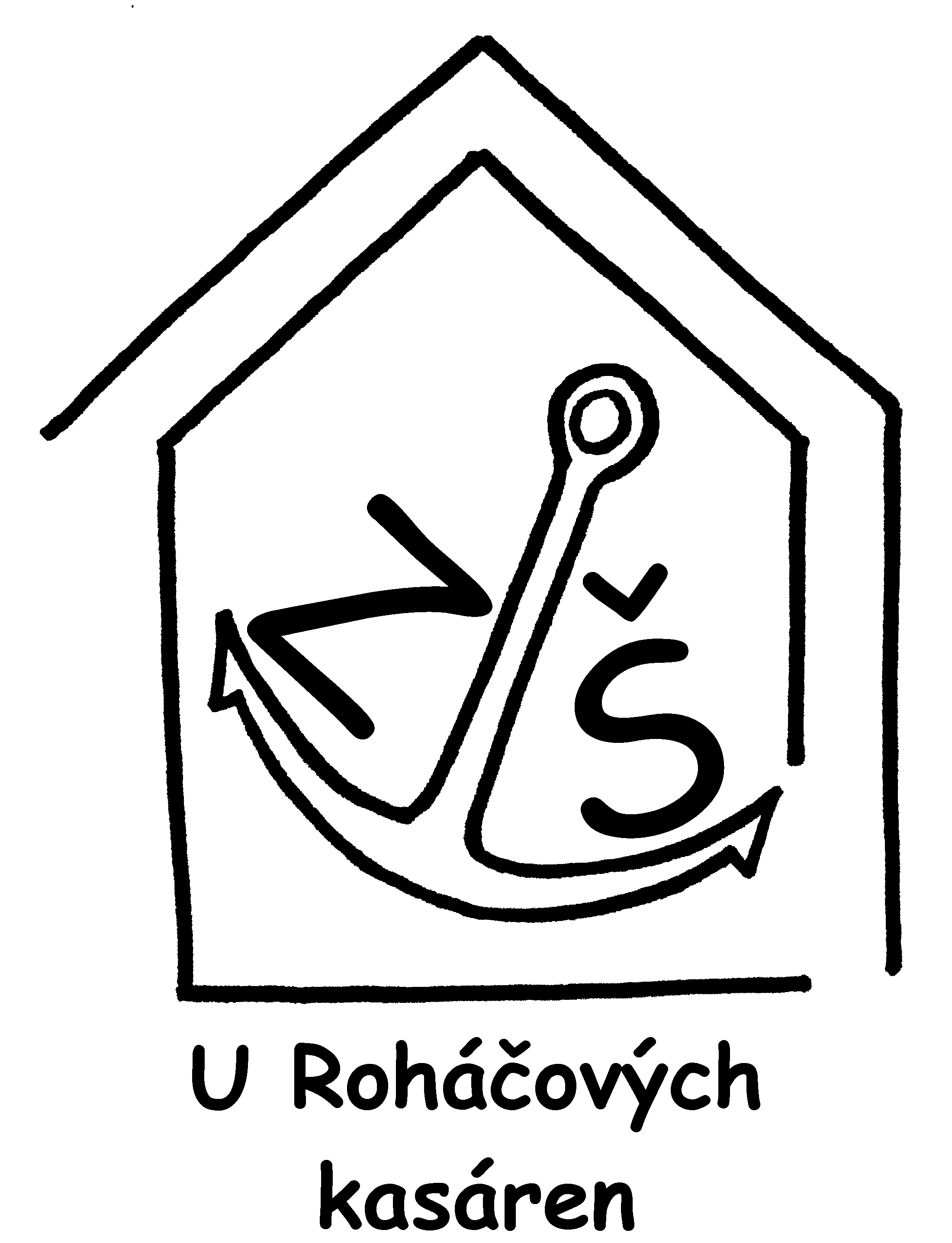 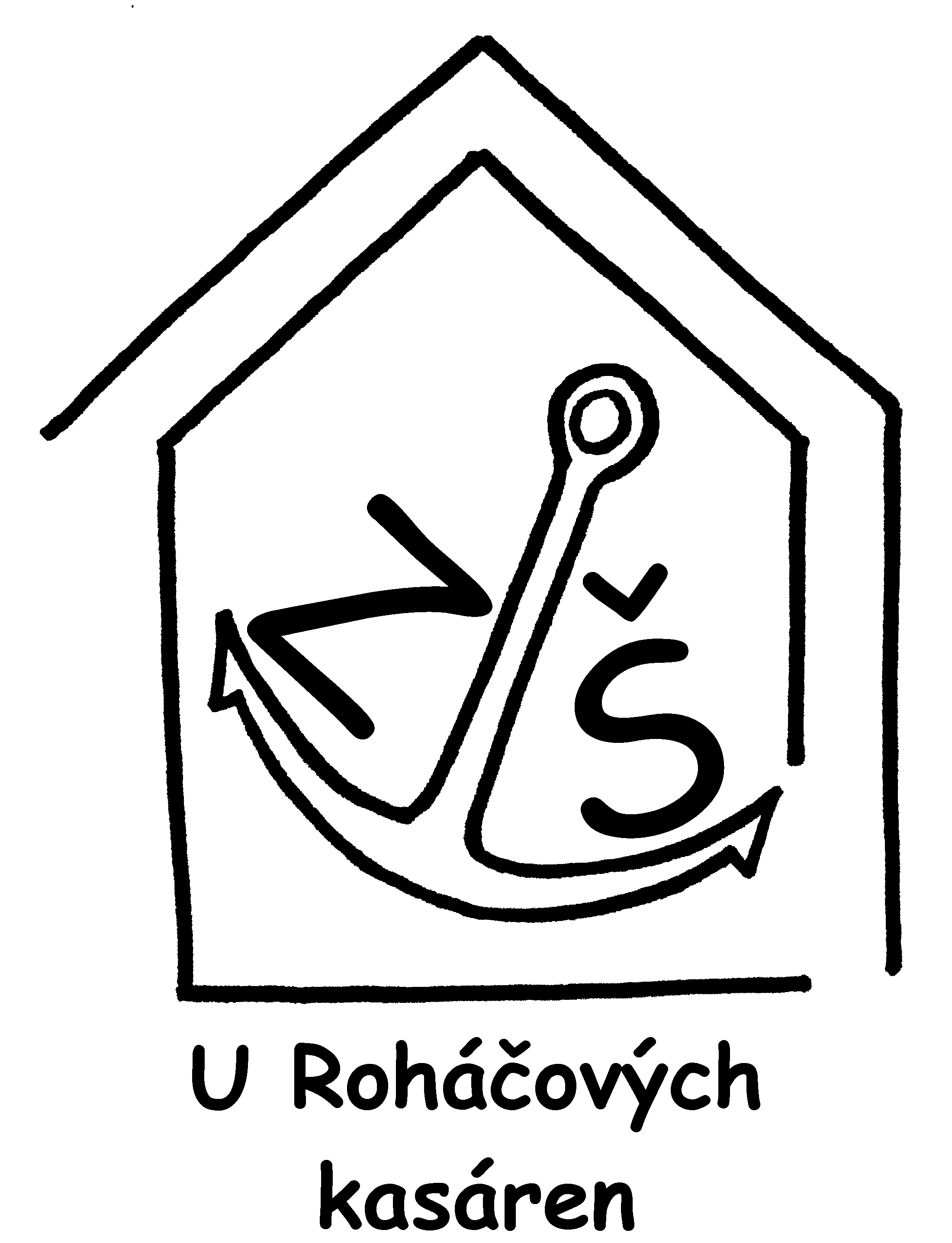 NGI Service s. r. oNa Cihlářce 3177/30150 00 Praha 5IČ: 27950671VÁŠ DOPIS ZNAČKY /ZE DNE	       NAŠE ZNAČKA	        VYŘIZUJE		       PRAHA					       OBJ/083/2019/ŠT                                          02.05.2019Objednávka č. OBJ/083/2019/ŠTVzhledem k tomu, že končí licence AVG Anti-Virus Business Edition 120 lic. objednáváme u Vás jeho prodloužení na 24 měsíců za níže uvedenou cenu:Cena celkem včetně DPH                                              47 153,00 KčZpůsob úhrady: bankovním převodemNejsme plátci DPH.Děkujeme.       Mgr. Jindra Pohořelá ředitelka školy